PREDSEDA NÁRODNEJ RADY SLOVENSKEJ REPUBLIKYČíslo: CRD-1827/2010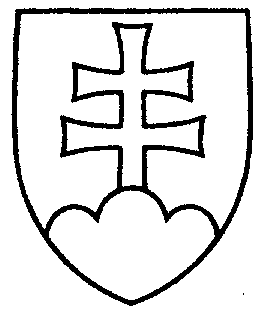 16ROZHODNUTIEPREDSEDU NÁRODNEJ RADY SLOVENSKEJ REPUBLIKYzo 16. júla 2010o návrhu pridelenia vládneho návrhu zákona na prerokovanie výborom Národnej rady Slovenskej republiky	N a v r h u j e m	Národnej rade Slovenskej republiky	A. p r i d e l i ť	vládny návrh zákona, ktorým sa mení zákon č. 301/2005 Z. z. Trestný poriadok v znení neskorších predpisov a ktorým sa mení zákon Slovenskej národnej rady 
č. 372/1990 Zb.o priestupkoch v znení neskorších predpisov (tlač 28), doručený 
16. júla 2010	na prerokovanie	všetkým výborom Národnej rady Slovenskej republiky(okrem Výboru Národnej rady Slovenskej republiky pre nezlučiteľnosť funkcií, Výboru Národnej rady Slovenskej republiky pre európske záležitosti, Osobitného kontrolného výboru Národnej rady Slovenskej republiky na kontrolu činnosti Národného bezpečnostného úradu, Osobitného kontrolného výboru Národnej rady Slovenskej republiky na kontrolu činnosti Slovenskej informačnej služby, Osobitného kontrolného výboru Národnej rady Slovenskej republiky 
na kontrolu činnosti Vojenského spravodajstva a Výboru Národnej rady Slovenskej republiky na preskúmavanie rozhodnutí Národného bezpečnostného úradu);	B. u r č i ť 	1. k návrhu zákona ako gestorský Ústavnoprávny výbor Národnej rady Slovenskej republiky,	2. lehotu na prerokovanie návrhu zákona v druhom čítaní vo výboroch 
do 30 dní a v gestorskom výbore do 32 dní od prerokovania návrhu zákona v Národnej rade Slovenskej republiky v prvom čítaní. Richard   S u l í k   v. r.